Ուղղանկյունանիստ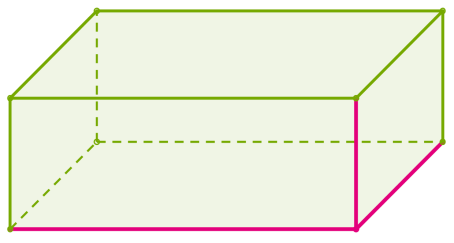 Ուղղանկյունանիստը կազմված է   6 ուղղանկյուններից՝ նիստերից։ Ուղղանկյունանիստի նիստերի կողմերը  կոչվում են   ուղղանկյունանիստի կողեր, իսկ նիստերի գագաթները՝ ուղղանկյունանիստի գագաթներ։ Ուղղանկյունանիստի հանդիպակաց նիստերը իրար հավասար են։Ուղղանկյունանիստն ունի 12 կող, 8 գագաթ  ու  6 նիստ։Ուղղանկյունանիստի  չափումներն են՝  ուղղանկյունանիստի լայնությունը,   երկարությունը  և  բարձրությունը։Այն ուղղանկյունանիստը, որի բոլոր կողմերը իրար հավասար են, կոչվում   է  խորանարդ։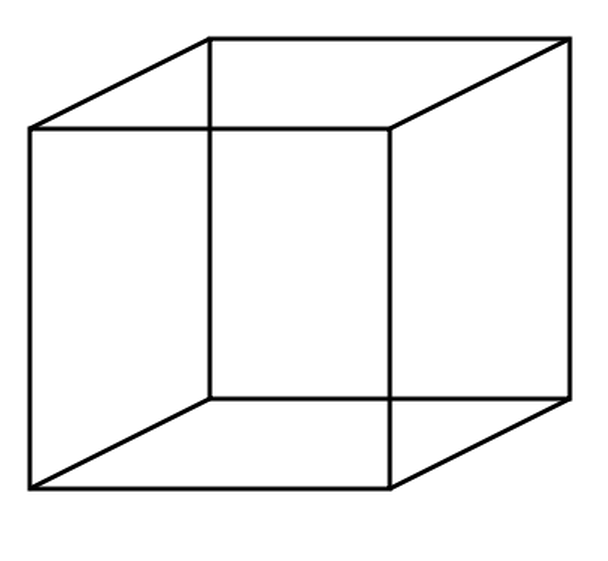 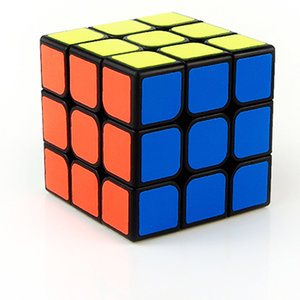 Խորանարդը   կազմաված է  6 հավասար քառակուսիներից՝  նիստերից։Ուղղանկյունանիստի ձև ունեն   բազմահարկ  շենքերը, դասասենյակը,  ակվարիումը։ԱռաջադրանքներՔանի՞  կող, գագաթ, նիստ  ունի ուղղանկյունանիստը։ 
12 8 6Հաշվեք ուղղանկյունանիստի  ծավալը, եթե նրա չափումներն են՝ 5դմ, 7դմ,  8դմ։  280Հաշվեք ուղղանկյունանիստի ծավալը, եթե նրա չափումներն են՝          2 դմ,  12 սմ, 10 սմ։240Հաշվեք  6 դմ կող ունեցող  խորանադի ծավալը։ 216Հաշվեք  5 դմ կող ունեցող  խորանադի ծավալը։ 125Հաշվեք ուղղանկյունանիստ ծավալը, եթե նրա չափումներն են՝ 15սմ, 16սմ, 17 սմ։4080Ո՞ր ուղղանկյունանիստի ծավալն  է ավելի  մեծ, որն ունի 7սմ երկարություն, 5սմ լայնություն և  10սմ բարձրություն, թե՞ այն ուղղանկյունանիստ մակերևույթի մակերեսը, որն ունի 10սմ երկարություն, 7սմ լայնություն և  5սմ բարձրություն։ 
350=350Հաշվեք ուղղանկյունանիստ ծավալը, եթե նրա չափումներն են՝ 5 դմ, 4 դմ,  6 դմ։=120Հաշվեք ուղղանկյունանիստ ծավալը, եթե նրա չափումներն են՝3 դմ,  6 սմ, 10 սմ։ 180Հաշվեք  7 դմ կող ունեցող  խորանադի ծավալը։ 343